SAYIN ÜYEMİZ;MÜRACAATINIZ ESNASINDA FORMDA BEYAN EDİLEN BİLGİLERİN VE BELGELERİNEKSİZSİZ OLMASI EKSPERTİZ İŞLEMLERİNİZİ DAHA SERİ VE HIZLI SÜRDÜRÜLMESİAÇISINDAN YARARLI OLACAKTIR.BAŞVURU NEDENİ:     YENİ  ()                                   YENİLEME:  ()** Yukarıda yer alan bilgilerin doğru olduğunu beyan ederim. 	BAŞVURU TARİHİ… /…../2022									FİRMA KAŞE İMZANot: Form Yetersiz Kalması Halinde Çoğaltılabilir.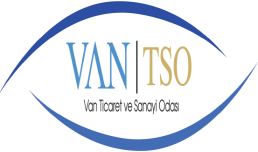 VAN TİCARET VE SANAYİ ODASIDOKÜMAN KOD NOFRM-PK-02VAN TİCARET VE SANAYİ ODASIİLK YAYIN TARİHİ01.02.2007VAN TİCARET VE SANAYİ ODASIREVİZYON NO06VAN TİCARET VE SANAYİ ODASIREVİZYON TARİHİ10.01.2022VAN TİCARET VE SANAYİ ODASISAYFA NO1/2VAN TİCARET VE SANAYİ ODASI  BELGELENDİRME MÜDÜRLÜĞÜ’NEFirmamız mülkiyetinde bulunan ve özellikleri tabloda gösterilen makine ve tesisata göre işyerimizin üretim kapasitesi ile ana ve yardımcı maddeler tüketim kapasitesinin yürürlükteki esaslar dâhilinde tespitini arz ederiz.FİRMA ÜNVANIİŞ YERİ SGK SİCİL NOODA SİCİL NOTİCARET SİCİL NOMERSİS NOVERGİ DAİRESİ/NOTESİSİN BULUNDUĞU ADRESTESİS TELEFON VE FAX NUMARASIE-MAİL ADRESİFİRMA BÜRO ADRESİBÜRO TELEFON VE FAX NUMARASITEL:TEL:FAX:ÜRETİM KONUSUÜRETİM FAALİYETİNE BAŞLAMA TARİHİİŞYERİ DURUMU	MAL SAHİBİ		 KİRACI	MAL SAHİBİ		 KİRACI	MAL SAHİBİ		 KİRACIARAZİ M2KAPALI SAHA M2BİNA İNŞAAT TİPİMAKİNE TEÇHİZAT DEĞERİ (TL)TESCİL SERMAYE (TL)PERSONEL SAYISIİŞÇİ:          TEKNİSYEN:         USTA:           İDARİ PERSONEL:MÜHENDİS:İŞÇİ:          TEKNİSYEN:         USTA:           İDARİ PERSONEL:MÜHENDİS:İŞÇİ:          TEKNİSYEN:         USTA:           İDARİ PERSONEL:MÜHENDİS:FİRMANIN SAHİP OLDUĞU SERTİFİKALARFİRMA UNVANI:FİRMA UNVANI:FİRMA UNVANI:FİRMA UNVANI:FİRMA UNVANI:FİRMA UNVANI:MAKİNE VE TEÇHİZAT LİSTESİMAKİNE VE TEÇHİZAT LİSTESİAdetYerli İthalMotor Gücü (KW)Sermaye Kıymetler Değeri123456789101112131415MAKİNE VE TEÇHİZAT LİSTESİAdetYerli İthalMotor Gücü (KW)Aylık Kira Bedeli1234567891011Firmamız mülkiyetinde bulunan ve teknik özellikleri yukarıda belirtilen makine teçhizatların, firmamıza ait olduğunu ve ………………………………………………………………………………………………………………………adresinde bulunduğuaksinin tespiti halinde her türlü sorumluluğun tarafımıza ait olduğunu kabul, beyan ve taahhüt ederiz.Tarih:…../……./2022FİRMA YMM VEYA SMM – KAŞE İMZA                                              FİRMA KAŞE-YETKİLİ İMZAFirmamız mülkiyetinde bulunan ve teknik özellikleri yukarıda belirtilen makine teçhizatların, firmamıza ait olduğunu ve ………………………………………………………………………………………………………………………adresinde bulunduğuaksinin tespiti halinde her türlü sorumluluğun tarafımıza ait olduğunu kabul, beyan ve taahhüt ederiz.Tarih:…../……./2022FİRMA YMM VEYA SMM – KAŞE İMZA                                              FİRMA KAŞE-YETKİLİ İMZAFirmamız mülkiyetinde bulunan ve teknik özellikleri yukarıda belirtilen makine teçhizatların, firmamıza ait olduğunu ve ………………………………………………………………………………………………………………………adresinde bulunduğuaksinin tespiti halinde her türlü sorumluluğun tarafımıza ait olduğunu kabul, beyan ve taahhüt ederiz.Tarih:…../……./2022FİRMA YMM VEYA SMM – KAŞE İMZA                                              FİRMA KAŞE-YETKİLİ İMZAFirmamız mülkiyetinde bulunan ve teknik özellikleri yukarıda belirtilen makine teçhizatların, firmamıza ait olduğunu ve ………………………………………………………………………………………………………………………adresinde bulunduğuaksinin tespiti halinde her türlü sorumluluğun tarafımıza ait olduğunu kabul, beyan ve taahhüt ederiz.Tarih:…../……./2022FİRMA YMM VEYA SMM – KAŞE İMZA                                              FİRMA KAŞE-YETKİLİ İMZAFirmamız mülkiyetinde bulunan ve teknik özellikleri yukarıda belirtilen makine teçhizatların, firmamıza ait olduğunu ve ………………………………………………………………………………………………………………………adresinde bulunduğuaksinin tespiti halinde her türlü sorumluluğun tarafımıza ait olduğunu kabul, beyan ve taahhüt ederiz.Tarih:…../……./2022FİRMA YMM VEYA SMM – KAŞE İMZA                                              FİRMA KAŞE-YETKİLİ İMZAFirmamız mülkiyetinde bulunan ve teknik özellikleri yukarıda belirtilen makine teçhizatların, firmamıza ait olduğunu ve ………………………………………………………………………………………………………………………adresinde bulunduğuaksinin tespiti halinde her türlü sorumluluğun tarafımıza ait olduğunu kabul, beyan ve taahhüt ederiz.Tarih:…../……./2022FİRMA YMM VEYA SMM – KAŞE İMZA                                              FİRMA KAŞE-YETKİLİ İMZA